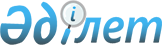 О государственном регулировании производства и оборота табачных изделийЗакон Республики Казахстан от 12 июня 2003 года № 439.
      Вниманию пользователей!
      Для удобства пользования РЦПИ создано ОГЛАВЛЕНИЕ 
      Настоящим Законом регулируются общественные отношения, возникающие в процессе производства и оборота табачных изделий. Статья 1. Основные понятия, используемые в настоящем Законе
      В настоящем Законе используются следующие основные понятия: 
      1) исключен Законом РК от 31.12.2021 № 100 (вводится в действие с 01.01.2022).

      1-1) исключен Законом РК от 06.04.2024 № 71-VIII (вводится в действие по истечении шестидесяти календарных дней после дня его первого официального опубликования).

      1-2) исключен Законом РК от 05.01.2021 № 407-VI (вводится в действие с 01.01.2020);


      1-3) пачка – единица потребительской тары, изготовленной из картона или бумаги или иного материала, содержащей определенное количество табачного изделия;
      1-4) упаковка – единица групповой потребительской тары, содержащей определенное количество пачек;
      1-5) идентификация – процедура, обеспечивающая в сфере производства, обращения (оборота), использования однозначное распознание определенной продукции среди подобной по отличительным признакам;
      1-6) средство идентификации – уникальная последовательность символов в машиночитаемой форме, представленная в виде штрихового кода, или записанная на радиочастотную метку, или представленная с использованием иного средства (технологии) автоматической идентификации;
      1-7) маркировка – текст, условное обозначение и рисунки, несущие информацию для потребителя и нанесенные на пачки и упаковки;
      2) оборот табачных изделий - экспорт, импорт, хранение, оптовая и розничная реализация табачных изделий; 
      3) оптовая реализация табачных изделий - реализация (отгрузка) табачных изделий для дальнейшей перепродажи; 
      4) паспорт производства - документ, отражающий показатели производственных мощностей производителя табачных изделий, основные его характеристики, регламентирующие использование имеющегося оборудования для соблюдения технологического процесса производства; 
      5) производитель табачных изделий - физическое или юридическое лицо, которое производит табачные изделия для продажи;
      5-1) исключен Законом РК от 06.04.2024 № 71-VIII (вводится в действие по истечении шестидесяти календарных дней после дня его первого официального опубликования).


      6) производство табачных изделий – совокупность технологических процессов, обеспечивающих изготовление табачных изделий, соответствующих документам по стандартизации; 
      7) табачные изделия – продукты полностью или частично изготовленные из табачного листа и (или) других частей табачного растения в качестве сырья, приготовленного таким образом, чтобы использовать для курения, сосания, жевания, нюханья или иных способов потребления, в том числе с помощью системы нагрева табака или любого иного прибора;
      7-1) сигареты с фильтром - вид курительных табачных изделий, сформированных из резаного табака, обернутых сигаретной бумагой с применением фильтра; 
      7-2) сигареты без фильтра - вид курительных табачных изделий, сформированных из резаного табака, обернутых сигаретной бумагой без применения фильтра; 
      8) уполномоченный орган - государственный орган, осуществляющий контроль и регулирование производства и оборота табачных изделий. 
      Сноска. Статья 1 с изменениями, внесенными законами РК от 11.12.2006 N 201 (вводится в действие с 01.01.2007); от 03.12.2015 № 432-V (вводится в действие с 01.07.2016); от 30.11.2016 № 26-VI (вводится в действие с 01.01.2017); от 05.10.2018 № 184-VI (вводится в действие по истечении шести месяцев после дня его первого официального опубликования); от 07.07.2020 № 361-VI (вводится в действие по истечении десяти календарных дней после дня его первого официального опубликования); от 05.01.2021 № 407-VI (вводится в действие с 01.01.2020); от 31.12.2021 № 100 (вводится в действие с 01.01.2022); от 06.04.2024 № 71-VIII (вводится в действие по истечении шестидесяти календарных дней после дня его первого официального опубликования).

Статья 2. Законодательство Республики Казахстан о государственном регулировании производства и оборота табачных изделий
      1. Законодательство Республики Казахстан о государственном регулировании производства и оборота табачных изделий основывается на Конституции Республики Казахстан и состоит из настоящего Закона и иных нормативных правовых актов Республики Казахстан, регулирующих отношения, связанные с производством и оборотом табачных изделий. 
      Примечание ИЗПИ!

      Статью 2 предусмотрено дополнить пунктом 1-1 в соответствии с Законом РК от 01.07.2024 № 107-VIII (вводится в действие по истечении шестидесяти календарных дней после дня его первого официального опубликования).


      2. Если международным договором, ратифицированным Республикой Казахстан, установлены иные правила, чем те, которые содержатся в настоящем Законе, то применяются правила международного договора. Статья 3. Государственное регулирование производства и оборота табачных изделий
      1. Государственное регулирование производства и оборота табачных изделий осуществляется Президентом Республики Казахстан, Правительством Республики Казахстан, уполномоченным органом, а также иными государственными органами в пределах их компетенции, установленной законодательством Республики Казахстан. 
      Примечание ИЗПИ!

      Статью 3 предусмотрено дополнить пунктами 1-1 и 1-2 в соответствии с Законом РК от 01.07.2024 № 107-VIII (вводится в действие по истечении шестидесяти календарных дней после дня его первого официального опубликования).


      2. Государственное регулирование производства и оборота табачных изделий включает в себя: 
      1) лицензирование деятельности по производству табачных изделий; 
      2) регулирование импорта табачных изделий; 
      3) контроль за производством и оборотом табачных изделий посредством осуществления мониторинга и установления порядка декларирования;
      4) установление минимальных розничных цен на сигареты с фильтром, без фильтра, папиросы, сигариллы и изделия с нагреваемым табаком.
      Примечание ИЗПИ!

      Статью 3 предусмотрено дополнить пунктом 3 в соответствии с Законом РК от 01.07.2024 № 107-VIII (вводится в действие по истечении шестидесяти календарных дней после дня его первого официального опубликования).

      Сноска. Статья 3 с изменениями, внесенными законами РК от 11.12.2006 N 201(вводится в действие с 01.01.2007); от 05.07.2011 № 452-IV (вводится в действие с 13.10.2011); от 30.11.2016 № 26-VI (вводится в действие с 01.01.2017); от 30.12.2021 № 95-VII (вводится в действие по истечении шестидесяти календарных дней после дня его первого официального опубликования). 

Статья 4. Компетенция Правительства Республики Казахстан
      Правительство Республики Казахстан: 
      1) разрабатывает основные направления государственной политики в области государственного регулирования производства и оборота табачных изделий; 
      2) исключен Законом РК от 19.04.2023 № 223-VII (вводится в действие по истечении десяти календарных дней после дня его первого официального опубликования).


      3) устанавливает ограничения и запреты на ввоз в Республику Казахстан табачных изделий в соответствии с законами Республики Казахстан; 
      4) исключен Законом РК от 29.12.2014 № 269-V (вводится в действие с 01.01.2015);
      4-1) исключен Законом РК от 29.09.2014 № 239-V (вводится в действие по истечении десяти календарных дней после дня его первого официального опубликования); 
      4-2) исключен Законом РК от 24.11.2021 № 75-VII (вводится в действие по истечении десяти календарных дней после дня его первого официального опубликования).

      5) (исключен);


      6) исключен Законом РК от 29.09.2014 № 239-V (вводится в действие по истечении десяти календарных дней после дня его первого официального опубликования); 
      7) исключен Законом РК от 29.09.2014 № 239-V (вводится в действие по истечении десяти календарных дней после дня его первого официального опубликования); 
      8) исключен Законом РК от 19.04.2023 № 223-VII (вводится в действие по истечении десяти календарных дней после дня его первого официального опубликования).

      Сноска. Статья 4 с изменениями, внесенными законами РК от 20.12.2004 N 13 (вводится в действие с 01.01.2005); от 11.12.2006 N 201 (вводится в действие с 01.01.2007); от 05.07.2011 № 452-IV (вводится в действие с 13.10.2011); от 16.05.2014 № 203-V (вводится в действие по истечении шести месяцев после дня его первого официального опубликования); от 29.09.2014 № 239-V (вводится в действие по истечении десяти календарных дней после дня его первого официального опубликования); от 29.12.2014 № 269-V (вводится в действие с 01.01.2015); от 30.11.2016 № 26-VI (вводится в действие с 01.01.2017).; от 24.11.2021 № 75-VII (вводится в действие по истечении десяти календарных дней после дня его первого официального опубликования); от 19.04.2023 № 223-VII (вводится в действие по истечении десяти календарных дней после дня его первого официального опубликования).

Статья 5. Компетенция уполномоченного органа
      Уполномоченный орган:
      1) формирует и реализует государственную политику в области государственного регулирования производства и оборота табачных изделий;
      Примечание ИЗПИ!

      Статью 5 предусмотрено дополнить подпунктом 1-1) в соответствии с Законом РК от 01.07.2024 № 107-VIII (вводится в действие по истечении шестидесяти календарных дней после дня его первого официального опубликования).


      2) ведет контроль, учет и анализ балансов объемов производства и оборота табачных изделий;
      2-1) устанавливает минимальные розничные цены на сигареты с фильтром, без фильтра, папиросы, сигариллы и изделия с нагреваемым табаком;
      3) выдает лицензии на производство табачных изделий в соответствии с законодательством Республики Казахстан о разрешениях и уведомлениях;
      4) взаимодействует с государственными органами по осуществлению контроля над производством и оборотом табачных изделий;
      5) исключен Законом РК от 13.01.2014 № 159-V (вводится в действие по истечении десяти календарных дней после дня его первого официального опубликования);
      5-1) определяет форму, порядок и сроки представления сведений, необходимых для осуществления мониторинга;
      5-2) определяет форму, порядок и сроки представления деклараций об остатках и (или) обороте табачных изделий;
      5-3) определяет порядок маркировки и прослеживаемости табачных изделий средствами идентификации;
      5-4) исключен Законом РК от 05.01.2021 № 407-VI (вводится в действие с 01.01.2020);

      5-5) исключен Законом РК от 06.04.2024 № 71-VIII (вводится в действие по истечении шестидесяти календарных дней после дня его первого официального опубликования).


      6) осуществляет иные полномочия, предусмотренные настоящим Законом, иными законами Республики Казахстан, актами Президента Республики Казахстан и Правительства Республики Казахстан.
      Сноска. Статья 5 в редакции Закона РК от 05.07.2011 № 452-IV (вводится в действие с 13.10.2011); с изменениями, внесенными законами РК от 13.01.2014 № 159-V (вводится в действие по истечении десяти календарных дней после дня его первого официального опубликования); от 16.05.2014 № 203-V (вводится в действие по истечении шести месяцев после дня его первого официального опубликования); от 29.09.2014 № 239-V (вводится в действие по истечении десяти календарных дней после дня его первого официального опубликования); от 03.12.2015 № 432-V (вводится в действие с 01.07.2016); от 30.11.2016 № 26-VI (вводится в действие с 01.01.2017); от 05.01.2021 № 407-VI (вводится в действие с 01.01.2020); от 24.11.2021 № 75-VII (вводится в действие по истечении десяти календарных дней после дня его первого официального опубликования); от 31.12.2021 № 100 (вводится в действие с 01.01.2022); от 30.12.2021 № 95-VII (вводится в действие по истечении шестидесяти календарных дней после дня его первого официального опубликования); от 19.04.2023 № 223-VII (вводится в действие по истечении десяти календарных дней после дня его первого официального опубликования); от 06.04.2024 № 71-VIII (вводится в действие по истечении шестидесяти календарных дней после дня его первого официального опубликования).

Статья 6. Особенности условий производства табачных изделий
      Производство табачных изделий осуществляется: 
      1) по адресу, указанному в лицензии; 
      2) на оборудовании, соответствующем требованиям, установленным документами по стандартизации; 
      3) при наличии паспорта производства; 
      4) при наличии зданий и помещений, принадлежащих производителю табачных изделий на праве собственности или иных правах, необходимых для производства табачных изделий; 
      5) при наличии лаборатории по технологическому контролю производства табачных изделий.
      Сноска. Статья 6 с изменениями, внесенными Законом РК от 05.10.2018 № 184-VI (вводится в действие по истечении шести месяцев после дня его первого официального опубликования).

Статья 7. Сведения, включаемые в паспорт производства 
      1. Паспорт производства разрабатывается и заполняется производителем табачных изделий и направляется уполномоченному органу. 
      2. Паспорт производства должен содержать следующие основные сведения: 
      1) технологическая схема производства табачных изделий с указанием основных характеристик технологического оборудования; 
      2) организация контроля качества; 
      3) емкость складских помещений готовой продукции; 
      4) нормативы расходов табака и нетабачного компонента, нормы потерь. 
      3. В случае изменения сведений, содержащихся в паспорте производства, производитель табачных изделий обязан в течение одного месяца документально сообщить уполномоченному органу об указанных изменениях. Статья 8. Мониторинг и декларирование производства и оборота табачных изделий 
      1. Лица, осуществляющие производство табачных изделий, обязаны предоставлять уполномоченному органу сведения, необходимые для осуществления мониторинга, в порядке, установленном законодательством Республики Казахстан. 
      2. Лица, осуществляющие импорт и (или) оптовую реализацию табачных изделий, обязаны представлять уполномоченному органу декларации об остатках и (или) обороте табачных изделий. 
      Сноска. Статья 8 с изменениями, внесенными Законом РК от 05.01.2021 № 407-VI (вводится в действие с 01.01.2020).

Статья 9. Лицензирование деятельности по производству табачных изделий
      Деятельность по производству табачных изделий подлежит лицензированию в соответствии с законодательством Республики Казахстан о разрешениях и уведомлениях.
      Сноска. Статья 9 в редакции Закона РК от 16.05.2014 № 203-V (вводится в действие по истечении шести месяцев после дня его первого официального опубликования).

Статья 10. Приостановление действия и лишение лицензии
      1. Действие лицензии на производство табачных изделий может быть приостановлено лицензиаром в соответствии с законами Республики Казахстан на срок до шести месяцев в случаях: 
      1) нарушения норм, установленных статьями 6, 7 и 8 настоящего Закона, и законодательства Республики Казахстан о разрешениях и уведомлениях;
      2) нарушения лицензиатом квалификационных требований; 
      3) неосуществления лицензируемой деятельности в течение года со дня выдачи лицензии; 
      4) отказа в предоставлении лицензиару сведений в соответствии с его компетенцией или предоставления недостоверной информации; 
      5) нарушения правил маркировки и прослеживаемости табачных изделий средствами идентификации;
      2. Лишение лицензии на производство табачных изделий осуществляется в судебном порядке в соответствии с законодательством Республики Казахстан об административных правонарушениях. 
      Сноска. Статья 10 с изменениями, внесенными законами РК от 11.12.2006 N 201 (вводится в действие с 1 января 2007 г.); от 12.01.2007 N 222 (вводится в действие по истечении 6 месяцев со дня его официального опубликования); от 15.07.2011 № 461-IV (вводится в действие с 30.01.2012); от 16.05.2014 № 203-V (вводится в действие по истечении шести месяцев после дня его первого официального опубликования); от 05.01.2021 № 407-VI (вводится в действие с 01.01.2020); от 31.12.2021 № 100 (вводится в действие с 01.01.2022).

Статья 11. Реализация табачных изделий
      1. На территории Республики Казахстан реализация табачных изделий осуществляется в соответствии с законодательством Республики Казахстан.
      2. При обороте табачных изделий в обязательном порядке оформляются уведомление о ввозе товаров и акт приема (передачи).
      Порядок оформления уведомления о ввозе товаров и акта приема (передачи) устанавливается уполномоченным органом.
      Запрещаются оборот и перемещение табачных изделий без наличия уведомления о ввозе товаров и акта приема (передачи), а также с нарушением правил маркировки и прослеживаемости табачных изделий средствами идентификации.
      3. исключен Законом РК от 06.04.2024 № 71-VIII (вводится в действие по истечении шестидесяти календарных дней после дня его первого официального опубликования).

      Сноска. Статья 11 в редакции Закона РК от 03.12.2015 № 432-V (вводится в действие с 01.07.2016); с изменениями, внесенными законами РК от 30.11.2016 № 26-VI (вводится в действие с 01.01.2017); от 05.01.2021 № 407-VI (вводится в действие с 01.01.2020); от 06.04.2024 № 71-VIII (вводится в действие по истечении шестидесяти календарных дней после дня его первого официального опубликования).

Статья 12. Регулирование импорта табачных изделий
      Регулирование импорта табачных изделий осуществляется посредством утверждения (изменения) ставок акцизов, таможенных, специальных, антидемпинговых и компенсационных пошлин, квот на импорт табачных изделий.
      Сноска. Статья 12 с изменениями, внесенными Законом РК от 08.06.2015 № 317-V (вводится в действие по истечении тридцати календарных дней после дня его первого официального опубликования).

Статья 13. Ответственность за нарушение законодательства Республики Казахстан о государственном регулировании производства и оборота табачных изделий
      1. Физические и юридические лица, осуществляющие деятельность с нарушением законодательства Республики Казахстан о государственном регулировании производства и оборота табачных изделий, несут ответственность в соответствии с законами Республики Казахстан. 
      2. Табачные изделия неустановленного происхождения, не соответствующие требованиям законодательства Республики Казахстан и требованиям технических регламентов и (или) санитарно-эпидемиологическим и гигиеническим требованиям, а также реализуемые без средств идентификации и с нарушением правил маркировки и прослеживаемости табачных изделий средствами идентификации, подлежат изъятию и уничтожению в порядке, установленном законодательством Республики Казахстан. 
      Сноска. Статья 13 с изменениями, внесенными законами РК от 11 декабря 2006 г. N 201(вводится в действие с 01.01.2007); от 05.01.2021 № 407-VI (вводится в действие с 01.01.2020); от 31.12.2021 № 100 (вводится в действие с 01.01.2022).

Статья 14. Порядок введения в действие настоящего Закона
      Настоящий Закон вводится в действие с 1 января 2004 года. 
					© 2012. РГП на ПХВ «Институт законодательства и правовой информации Республики Казахстан» Министерства юстиции Республики Казахстан
				
      ПрезидентРеспублики Казахстан
